23 декабря 2021 года № 594В соответствии с Федеральным законом от 5 апреля 2013 года № 44–ФЗ                 «О контрактной системе в сфере закупок товаров, работ, услуг для обеспечения государственных и муниципальных нужд» (в редакции Федерального закона от                    2 июля 2021 года № 360–ФЗ «О внесении изменений в отдельные законодательные акты Российской Федерации»)Чебоксарское городское Собрание депутатовР Е Ш И Л О:1. Внести в Порядок взаимодействия заказчиков с уполномоченным учреждением на определение поставщиков (подрядчиков, исполнителей) при осуществлении закупок товаров, работ, услуг, утвержденный решением Чебоксарского городского Собрания депутатов от 17 апреля 2014 года № 1403 «О реализации норм Федерального закона от 5 апреля 2013 года № 44–ФЗ «О контрактной системе в сфере закупок товаров, работ, услуг для обеспечения государственных и муниципальных нужд» (в редакции решений Чебоксарского городского Собрания депутатов от 1 июля 2014 года № 1509,  от 3 марта 2016 года № 191, от 30 июня 2016 года № 347, от 22 декабря           2016 года № 589, от 28 ноября 2017 года № 1011, от 14 марта 2019 года № 1570, от 29 мая 2019 года № 1670, от 3 марта 2020 года № 2047), (далее – Порядок) следующие изменения:в разделе I «Общие положения» Порядка:а) в пункте 1.1 слова «Конституцией Российской Федерации, Бюджетным кодексом Российской Федерации, Гражданским кодексом Российской Федерации», «и иным действующим законодательством» исключить;б) пункты 1.3, 1.4 считать утратившими силу;в) пункт 1.5 изложить в следующей редакции:«1.5. Настоящий порядок определяет процедуру взаимодействия уполномоченного учреждения с заказчиками города Чебоксары (далее – заказчики) при определении поставщиков (подрядчиков, исполнителей) путем проведения открытого аукциона в электронной форме, открытого конкурса в электронной форме и запроса котировок в электронной форме (далее – закупки).»;2) в разделе II «Функции уполномоченного учреждения и заказчиков» Порядка:а) подпункт 2.1.5 пункта 2.1 изложить в следующей редакции:«2.1.5. На основании заявок заказчиков на осуществление закупки разрабатывает извещение об осуществлении закупки, документацию о закупке (в случае, если Федеральным законом № 44-ФЗ предусмотрена документация о закупке) (далее – извещение);»;б) подпункт 2.1.6 пункта 2.1 изложить в следующей редакции:«2.1.6. Направляет заказчикам извещение для утверждения;»;в) подпункт 2.1.7 пункта 2.1 изложить в следующей редакции:«2.1.7. В порядке и сроки, установленные Федеральным законом               № 44–ФЗ:  - утверждает и размещает извещение, изменения в извещение; - размещает извещение об отмене закупки, ответ на запрос о даче разъяснений положений извещения в единой информационной системе в сфере закупок;  - формирует с использованием электронной площадки протоколы, составленные в ходе определения поставщиков (подрядчиков, исполнителей), и направляет их оператору электронной площадки;»;г) подпункт 2.1.18 пункта 2.1 считать утратившим силу;д) в подпункте 2.2.2 пункта 2.2 предложение «Количество предлагаемых кандидатур – не менее двух человек» исключить;е) в абзаце 4 подпункта 2.2.3 пункта 2.2 слова «а также» заменить словами «и (или)»;ж) абзац 7 подпункта 2.2.3 пункта 2.2 изложить в следующей редакции:«- определяет критерии оценки заявок участников закупки, величины значимости этих критериев в соответствии с требованиями, установленными Федеральным законом № 44–ФЗ и иными нормативными правовыми актами;»;  з) в абзаце 9 подпункта 2.2.3 пункта 2.2 слова «определении поставщика (подрядчика, исполнителя)» заменить словом «закупке»; и) абзац 14 подпункта 2.2.3 пункта 2.2 изложить в следующей редакции:«- проводит общественное обсуждение закупок в случаях и порядке, установленными статьей 20 Федерального закона № 44–ФЗ;»; к) подпункт 2.2.6 пункта 2.2 изложить в следующей редакции:«2.2.6. Утверждает извещение;»;л) в подпункте 2.2.7 пункта 2.2 слова «утвержденную документацию о закупке» заменить словами «утвержденное извещение»;м) в подпункте 2.2.9 пункта 2.2 слова «документации о закупке» заменить словами «извещения»;н) в подпункте 2.2.10 пункта 2.2 слово «явку» заменить словом «участие»;о) в подпункте 2.2.11.1 пункта 2.2 слово «банковскую» заменить словом «независимую»;п) подпункты 2.2.11.3, 2.2.11.4, 2.2.11.5 пункта 2.2 считать              утратившими силу; р) в подпункте 2.2.13 пункта 2.2 слова «В сроки» заменить словами «В порядке и сроки»; с) в подпункте 2.2.14 пункта 2.2 после слов «в порядке» дополнить словами «и сроки»;т) подпункт 2.2.19 пункта 2.2 считать утратившим силу;у) дополнить пунктом 2.3 следующего содержания:«2.3. Заказчики несут ответственность за соответствие информации, содержащейся в извещении, указанной уполномоченным учреждением на основании заявки на осуществление закупки (в т.ч. описание объекта закупки, обоснование начальной (максимальной) цены контракта, проект контракта) и информации, содержащейся в плане-графике заказчика, а уполномоченное учреждение за иную информацию, указанную в извещении.»;3) в разделе IV Порядка «Взаимодействие уполномоченного учреждения и заказчиков при осуществлении закупок»:а) в абзаце первом пункта 4.5 слова «общей части документации о закупке» заменить словом «извещения»;б) в абзацах втором и третьем пункта 4.5 слова «документации о закупке» заменить словом «извещения»;в) пункт 4.6 изложить в следующей редакции: «4.6. Утвержденное извещение размещается уполномоченным учреждением в единой информационной системе в сфере закупок в соответствии с Федеральным законом № 44–ФЗ.»;4) пункт 5.1 раздела V «Взаимодействие уполномоченного учреждения и заказчиков при проведении совместных конкурсов и аукционов» Порядка изложить в следующей редакции: «5.1. При осуществлении закупки одних и тех же товаров, работ, услуг допускается проведение совместного конкурса или аукциона на основании заключенного соглашения о проведении совместного конкурса или аукциона. При проведении совместного конкурса или аукциона применяются положения Федерального закона № 44–ФЗ о проведении конкурсов, аукционов с учетом особенностей, указанных в статье 25 Федерального закона № 44–ФЗ.Взаимодействие уполномоченного учреждения и заказчиков при проведении совместных конкурсов или аукционов осуществляется в соответствии с Федеральным законом № 44–ФЗ, Порядком взаимодействия организатора совместного конкурса или аукциона с заказчиками при осуществлении закупок товаров, работ, услуг для обеспечения муниципальных нужд города Чебоксары, утвержденным администрацией города Чебоксары.»;5) в Приложении № 1 к Порядку в таблице «Заявка на определение поставщиков (подрядчиков, исполнителей)»:а) строку 10 графы 2 таблицы дополнить словами «, (КТРУ)»;б) строку 12 графы 2 таблицы дополнить словами «/Максимальное значение цены контракта/ Начальная цена единицы товара, работы, услуги»;в) в строке 19 графы 2 таблицы после слов «исполнения контракта» дополнить словами «, гарантийных обязательств»;г) дополнить таблицу строкой 19.1 следующего содержания: «Размер аванса»;д) в строке 26 графы 2 таблицы слова «, постановлением Правительства РФ от 04.02.2015 № 99» исключить;е) строку 27 графы 2 таблицы изложить в следующей редакции:«27. Критерии оценки заявок на участие, величины значимости этих критериев, порядок рассмотрения и оценки заявок на участие в открытом конкурсе в электронной форме (ст. 32 Федерального закона № 44–ФЗ)»; ж) дополнить таблицу строками 31, 32 следующего содержания: «31. Срок исполнения контракта;32. Возможность изменения количества поставляемых товаров в соответствии с ч. 18 ст. 34 Федерального закона № 44–ФЗ»;6) в Приложении № 5 к Порядку в таблице «Заявка на определение поставщиков (подрядчиков, исполнителей) путем проведения совместных конкурсов и аукционов»:а) строку 11 графы 2 таблицы дополнить словами «, (КТРУ)»;б) строку 13 графы 2 таблицы дополнить словами «/Максимальное значение цены контракта/ Начальная цена единицы товара, работы, услуги»;в) в строке 20 графы 2 таблицы после слов «исполнения контракта» дополнить словами «, гарантийных обязательств»;г) дополнить таблицу строкой 20.1 следующего содержания: «Размер аванса»;д) в строке 27 графы 2 таблицы слова «, постановлением Правительства РФ от 04.02.2015 № 99» исключить;е) строку 28 графы 2 таблицы изложить в следующей редакции:«28. Критерии оценки заявок на участие, величины значимости этих критериев, порядок рассмотрения и оценки заявок на участие в открытом конкурсе в электронной форме (ст. 32 Федерального закона № 44–ФЗ)»; ж) дополнить таблицу пунктами 33, 34 следующего содержания:«33. Срок исполнения контракта;34. Возможность изменения количества поставляемых товаров в соответствии с ч. 18 ст. 34 Федерального закона № 44–ФЗ».2. Настоящее решение вступает в силу с 1 января 2022 года.3. Опубликовать настоящее решение в Вестнике органов местного самоуправления города Чебоксары и разместить на сайте Чебоксарского городского Собрания депутатов в информационно-телекоммуникационной сети «Интернет».4. Контроль за исполнением настоящего решения возложить на постоянную комиссию Чебоксарского городского Собрания депутатов по бюджету (Е.Н. Кадышев).Глава города Чебоксары	                                                          О.И. КортуновЧувашская РеспубликаЧебоксарское городскоеСобрание депутатовРЕШЕНИЕ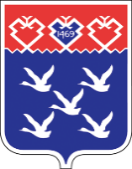 Чǎваш РеспубликиШупашкар хулиндепутатсен ПухăвĕЙЫШĂНУ